« Osons les langues, pour les citoyens de demain ».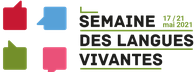 Activité :   poème plurilingue                                                                                      Cycle 2                                                                                                  « Osons les langues, pour les citoyens de demain ».Activité :   poème plurilingue                                                                                      Cycle 2                                                                                                  Objectif : Sensibilité à la diversité linguistique : découvrir un poème plurilingue de Paul André  Tâches pour l’élève :Créer (écrire) et enregistrer une nouvelle version avec un autre animal et/ou d’autres languesRessources : enregistrement du poème de Paul André (poète belge) Les juments blanchesEn breton, pour dire « la jument blanche »,
on dit : « Ar gazeg wenn ».
En arabe, on dit : « El faras lèbeda».
En anglais, on dit : « The white mare”.
En esquimau, on ne dit rien parce que chez eux
il n’y a pas de juments blanches.
En espagnol, on dit : « La yegua blanca ».
En flamand, on dit : « DE witte merrie ».Comme vous pouvez le voir
toutes ces juments sont très différentes.Mais ce sont toutes des juments blanches.Paul André Pistes d’activités :Ecoute 1 de l’enregistrement puis laisser réagir les élèves (ils vont remarquer les différentes langues)Ecoute 2 avec comme consigne de compter le nombre de langues parlées (6 si on inclut le français)Demander aux élèves de nommer celles qu’ils connaissent.Situer sur un atlas les zones géographiques évoquées.Prendre plaisir, s’entrainer à répéter dans une des langues (en anglais, puis dans une des langues parlée par un/des élèves de la classe).Echanger sur le/les sens possible(s) de ce poème.Avec les plus âgés, observer le document écrit et comparer certaines langues ; exemple : on pourra comparer, les versions anglaises et flamandes qui sont proches et dire que ce sont 2 langues de même origine (au même titre que l’allemand) ; de même, à partir des versions françaises et espagnoles (langues romanes tout comme l’italien, le portugais et le roumain).  Projets possibles :Questionner des familles ou d’autres adultes de l’école pour trouver comment se dit « la jument blanche » dans une autre langue, puis créer un nouveau poème en ajoutant ces nouvelles langues.Créer un nouveau poème en partant d’un autre animal, avec des langues que l’on connait, que l’on peut trouver dans l’écoleEnregistrer les élèves qui récitent le poème initial de Paul André ou bien le nouveau poème créé.L’enregistrement pourra être envoyé aux conseillères langues vivantes afin de le partager sur le site départemental langues vivantesRessources : enregistrement du poème de Paul André (poète belge) Les juments blanchesEn breton, pour dire « la jument blanche »,
on dit : « Ar gazeg wenn ».
En arabe, on dit : « El faras lèbeda».
En anglais, on dit : « The white mare”.
En esquimau, on ne dit rien parce que chez eux
il n’y a pas de juments blanches.
En espagnol, on dit : « La yegua blanca ».
En flamand, on dit : « DE witte merrie ».Comme vous pouvez le voir
toutes ces juments sont très différentes.Mais ce sont toutes des juments blanches.Paul André Pistes d’activités :Ecoute 1 de l’enregistrement puis laisser réagir les élèves (ils vont remarquer les différentes langues)Ecoute 2 avec comme consigne de compter le nombre de langues parlées (6 si on inclut le français)Demander aux élèves de nommer celles qu’ils connaissent.Situer sur un atlas les zones géographiques évoquées.Prendre plaisir, s’entrainer à répéter dans une des langues (en anglais, puis dans une des langues parlée par un/des élèves de la classe).Echanger sur le/les sens possible(s) de ce poème.Avec les plus âgés, observer le document écrit et comparer certaines langues ; exemple : on pourra comparer, les versions anglaises et flamandes qui sont proches et dire que ce sont 2 langues de même origine (au même titre que l’allemand) ; de même, à partir des versions françaises et espagnoles (langues romanes tout comme l’italien, le portugais et le roumain).  Projets possibles :Questionner des familles ou d’autres adultes de l’école pour trouver comment se dit « la jument blanche » dans une autre langue, puis créer un nouveau poème en ajoutant ces nouvelles langues.Créer un nouveau poème en partant d’un autre animal, avec des langues que l’on connait, que l’on peut trouver dans l’écoleEnregistrer les élèves qui récitent le poème initial de Paul André ou bien le nouveau poème créé.L’enregistrement pourra être envoyé aux conseillères langues vivantes afin de le partager sur le site départemental langues vivantes